ConnectWise and Intel® EMA make it easier for MSPs to manage clients’Intel vPro® platform-based devices.Providing fast, consistent IT support is challenging in the best of times. Today, with more devices, more remote workers, more security threats, and more rapid change than ever before, MSPs need integrated solutions that automate and streamline workflows.ConnectWise’s best-in-class RMM platform, paired with business-class PCs featuring Intel® Core™ vPro® processors, can help MSPs manage more customers, reduce support tickets, and reduce management costs. This allows you to command a higher price (up to 25% more1) as you are bring more value to the customer by converting time spent on reactive tickets to the proactive side.ConnectWise Automate RMM software provides a bird’s-eye view of all managed devices. Intel vPro® platform capabilities are built right into the console, making it easy to provide remote, secure, hardware-level access to every endpoint device, even when the operating system is not functioning properly.Simplify remote managementThe Intel vPro platform continues to modernize the backend with enhancements across security, stability, performance, and manageability. Intel® Endpoint Management Assistant (Intel® EMA) is part of the platform, providing a cloud-based framework to extend the benefits of Intel® Active Management Technology (Intel® AMT).ConnectWise has integrated the Intel EMA framework into its RMM, so MSPs can remotely and securely connect Intel AMT systems over the cloud, maximizing the benefits of Intel AMT on PCs inside or outside firewalls. Out-of-band management makes it easy for MSPs to manage and remediate devices when in-band management is not sufficient, or when the host operating system is non-responsive—all from a single pane of glass in ConnectWise Automate.Today’s business professionals are as likely to be working outside of their offices as in them, creating an additional challenge for already burdened MSPs. ConnectWise and Intel EMA provide the automation MSPs need to meet emerging challenges and ensure that customers get the rapid, efficient service they need.To learn how ConnectWise Automate and Intel EMA can save you time,visit msp.intel.com/connectwiseautomatenavigator1 The Total Economic Impact™ of The ConnectWise Platform, a commissioned study conducted by Forrester Consulting, September 2018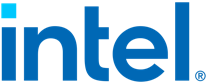 © Intel Corporation. All rights reserved. Intel, the Intel logo, and other Intel marks are trademarks of Intel Corporation or its subsidiaries.© 2020 ConnectWise, LLC. All rights reserved. ConnectWise and ConnectWise Automate are trademarks of ConnectWise.Other names and brands may be claimed as the property of others.